Navodila za pot Šolski center Kranj – Avtobusna postaja – Mega center(upoštevajte splošne cestno prometne predpise)36 min (3,0 km	prek Kidričeva cesta in Gosposvetska ulica		Večinoma ravninskaGoogle maps: Opozorilo glede uporabe – navodila za hojo morda ne odražajo vedno realnega stanjaŠolski center Kranj Kidričeva cesta 55, 4000 Kranj; Pojdite severovzhod v smeri Kidričeva cesta 30 m;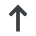  Zavijte desno na Kidričeva cesta 120 m:,  Zavijte levo, da ostanete na Kidričeva cesta 130 m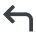  Zavijte desno, da ostanete na Kidričeva cesta 230 m;  Zavijte desno na Gosposvetska ulica 400 m Zavijte levo na Stošičeva ulica; Cilj bo na levi strani 100 m  Avtobusna postaja.12 min (1,0 km)Avtobusna postaja Kranj 4000 Kranj, Pojdite vzhod na Stošičeva ulica v smeri Bleiweisova cesta 23 m Zavijte desno na Bleiweisova cesta 170 m;  V krožišču pri 1. izvozu zavijte na Koroška cesta 350 m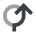  Zavijte desno na Ljubljanska cesta 450 m; V krožišču pri 2. izvozu zavijte na Savska cesta 600 m Zavijte desno, da ostanete na Savska cesta; Cilj bo na desni strani 400 m Mega Center Savska cesta 3423 min (2,0 km)Slika: Prikaz poti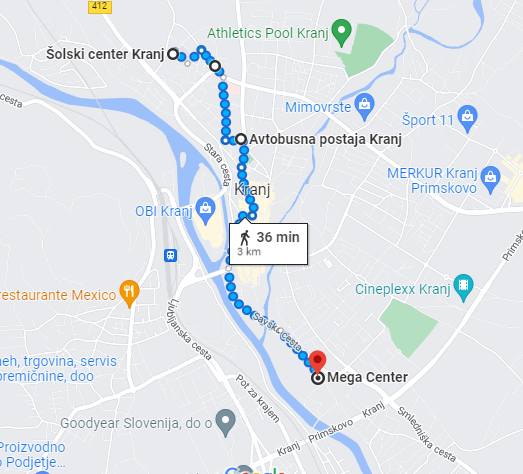 